Zajęcia Rozwijające Kreatywność Techniczne
klasa I A29.05.2020r., 2h. lekcyjneTemat: ,,Mandala” Dzień Dobry, Witam serdecznie na naszych zajęciach, na których to wykonamy sobie ,,Mandale”Potrzebne będą: nasiona np. grochu, kaszy, ryż, można również wykorzystać makaron kolorowy, lub kolorowy papier, bibułę, ścinki z gazet, kredkiPoniżej, podaję  kilka pomysłów, jak wykonać Mandale, oraz wzory Mandali do wydruku. Wybierzcie dla siebie, tę  która się Wam najbardziej podoba i dekorujcie obranym przez siebie sposobem.Zapraszam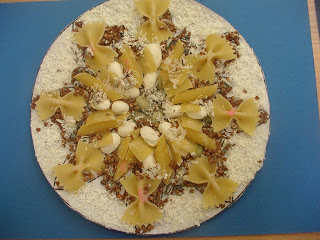 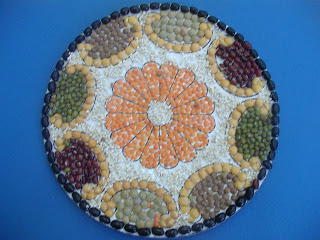 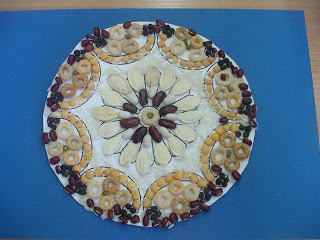 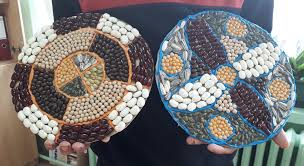 Czy podobają się wam pomysły?To poniżej podaję Mandale do wydrukuŻyczę miłej pracyPowodzeniaAnna Goleń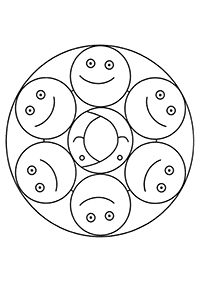 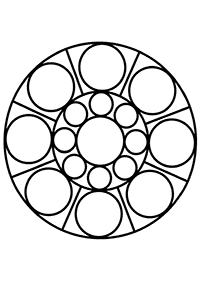 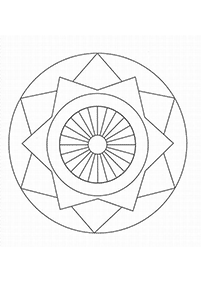 